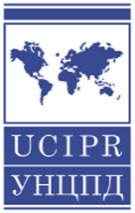 Вихідний № 123 від 21.06.2017                                                                                                                             01008, м. Київ, вул. Грушевського, 5                                                                                                                                                                                                                                  Співголовуючим політичної партії                                                                                                          «Опозиційний блок»Бойку Юрію АнатолійовичуКолеснікову Борису Вікторовичу                                                                                                                                                                                                                                                                     Конончук Світлани ГригорівниВиконавчого директора Українського незалежного центру політичних досліджень                                                                                                                            м. Київ, вул. Антоновича, 10а, оф. 3З В Е Р Н Е Н Н ЯШановні Юрію Анатолійовичу, Борисе Вікторовичу, Від імені Українського незалежного центру політичних досліджень, який працює в сфері демократії з 1991 року,  висловлюю вам свою глибоку повагу і прошу вас відповідно до закону України «Про статус народних депутатів України» прояснити позицію очолюваної вами партії і готовності фракції підтримати реформування законодавства у сфері виборів до парламенту.1. Який один із трьох проектів закону буде підтримувати фракція вашої політичної партії:- «Про вибори народних депутатів України» від 27 листопада 2014 року (реєстраційний № 1068 (авт. Юрій Мірошниченко), -  «Про вибори народних депутатів України» від 2 грудня 2014 року (реєстраційний № 1068-1 (авт. Юлія Тимошенко, Сергій Соболєв, Іван Кириленко та ін.) чи -  «Про вибори народних депутатів України» від 11 грудня 2014 року (реєстраційний номер 1068-2 авт. Наталя Агафонова, Віктор Чумак, Наталя Новак, Павло  Різаненко, Леонід Ємець)?2.  Чи має намір політична партія «Опозиційний блок» працювати над узгодженим варіантом пропорційної виборчої системи з преференційним голосуванням, що базується на регіональних виборчих округах, після розгляду вказаних законопроектів у сесійній залі?Ваша відповідь і позиція Вашої партії є дуже важливими для багатьох виборців.З повагою,С. Г. Конончук